      Σχετ. : 33120/ΓΔ4/2017 Υ.Α (ΦΕΚ 681/τ. Β΄/06-03-2017)Το σχολείο μας προτίθεται να πραγματοποιήσει  εκπαιδευτική επίσκεψη  την Τρίτη  4/04/2017    στα Άβδηρα και στην Ξάνθη  με συμμετοχή    26 μαθητών και     3   συνοδών. Ώρα αναχώρησης 8:00πμ και ώρα επιστροφής 2:30μμ.   Καλούνται οι ενδιαφερόμενοι να υποβάλλουν στο σχολείο μας μέχρι την Τρίτη 28/03/2017 στο σχολείο κλειστή προσφορά.                                                                                                      Ο Υποδιευθυντής                                                                                                   Βερανούδης Σωτήριος 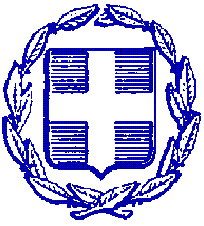 ΕΛΛΗΝΙΚΗ ΔΗΜΟΚΡΑΤΙΑΥΠΟΥΡΓΕΙΟ ΠΑΙΔΕΙΑΣ ΕΡΕΥΝΑΣ ΚΑΙ ΘΡΗΣΚΕΥΜΑΤΩΝ ΠΕΡ/ΚΗ Δ/ΝΣΗ Π. & Δ. ΕΚΠ/ΣΗΣΑΝ. ΜΑΚΕΔΟΝΙΑΣ ΚΑΙ ΘΡΑΚΗΣΔΙΕΥΘΥΝΣΗ ΔΕΥΤΕΡΟΒΑΘΜΙΑΣ ΕΚΠ/ΣΗΣ ΡΟΔΟΠΗΣΓΥΜ/ΣΙΟ ΛΥΚΕΙΟ Μ/ΚΟΥ ΙΕΡΟΣΠΟΥΔΑΣΤΗΡΙΟΥ ΚΟΜΟΤΗΝΗΣΕΛΛΗΝΙΚΗ ΔΗΜΟΚΡΑΤΙΑΥΠΟΥΡΓΕΙΟ ΠΑΙΔΕΙΑΣ ΕΡΕΥΝΑΣ ΚΑΙ ΘΡΗΣΚΕΥΜΑΤΩΝ ΠΕΡ/ΚΗ Δ/ΝΣΗ Π. & Δ. ΕΚΠ/ΣΗΣΑΝ. ΜΑΚΕΔΟΝΙΑΣ ΚΑΙ ΘΡΑΚΗΣΔΙΕΥΘΥΝΣΗ ΔΕΥΤΕΡΟΒΑΘΜΙΑΣ ΕΚΠ/ΣΗΣ ΡΟΔΟΠΗΣΓΥΜ/ΣΙΟ ΛΥΚΕΙΟ Μ/ΚΟΥ ΙΕΡΟΣΠΟΥΔΑΣΤΗΡΙΟΥ ΚΟΜΟΤΗΝΗΣΕΛΛΗΝΙΚΗ ΔΗΜΟΚΡΑΤΙΑΥΠΟΥΡΓΕΙΟ ΠΑΙΔΕΙΑΣ ΕΡΕΥΝΑΣ ΚΑΙ ΘΡΗΣΚΕΥΜΑΤΩΝ ΠΕΡ/ΚΗ Δ/ΝΣΗ Π. & Δ. ΕΚΠ/ΣΗΣΑΝ. ΜΑΚΕΔΟΝΙΑΣ ΚΑΙ ΘΡΑΚΗΣΔΙΕΥΘΥΝΣΗ ΔΕΥΤΕΡΟΒΑΘΜΙΑΣ ΕΚΠ/ΣΗΣ ΡΟΔΟΠΗΣΓΥΜ/ΣΙΟ ΛΥΚΕΙΟ Μ/ΚΟΥ ΙΕΡΟΣΠΟΥΔΑΣΤΗΡΙΟΥ ΚΟΜΟΤΗΝΗΣΕΛΛΗΝΙΚΗ ΔΗΜΟΚΡΑΤΙΑΥΠΟΥΡΓΕΙΟ ΠΑΙΔΕΙΑΣ ΕΡΕΥΝΑΣ ΚΑΙ ΘΡΗΣΚΕΥΜΑΤΩΝ ΠΕΡ/ΚΗ Δ/ΝΣΗ Π. & Δ. ΕΚΠ/ΣΗΣΑΝ. ΜΑΚΕΔΟΝΙΑΣ ΚΑΙ ΘΡΑΚΗΣΔΙΕΥΘΥΝΣΗ ΔΕΥΤΕΡΟΒΑΘΜΙΑΣ ΕΚΠ/ΣΗΣ ΡΟΔΟΠΗΣΓΥΜ/ΣΙΟ ΛΥΚΕΙΟ Μ/ΚΟΥ ΙΕΡΟΣΠΟΥΔΑΣΤΗΡΙΟΥ ΚΟΜΟΤΗΝΗΣΚομοτηνή Κομοτηνή Κομοτηνή 20/3/2017ΕΛΛΗΝΙΚΗ ΔΗΜΟΚΡΑΤΙΑΥΠΟΥΡΓΕΙΟ ΠΑΙΔΕΙΑΣ ΕΡΕΥΝΑΣ ΚΑΙ ΘΡΗΣΚΕΥΜΑΤΩΝ ΠΕΡ/ΚΗ Δ/ΝΣΗ Π. & Δ. ΕΚΠ/ΣΗΣΑΝ. ΜΑΚΕΔΟΝΙΑΣ ΚΑΙ ΘΡΑΚΗΣΔΙΕΥΘΥΝΣΗ ΔΕΥΤΕΡΟΒΑΘΜΙΑΣ ΕΚΠ/ΣΗΣ ΡΟΔΟΠΗΣΓΥΜ/ΣΙΟ ΛΥΚΕΙΟ Μ/ΚΟΥ ΙΕΡΟΣΠΟΥΔΑΣΤΗΡΙΟΥ ΚΟΜΟΤΗΝΗΣΕΛΛΗΝΙΚΗ ΔΗΜΟΚΡΑΤΙΑΥΠΟΥΡΓΕΙΟ ΠΑΙΔΕΙΑΣ ΕΡΕΥΝΑΣ ΚΑΙ ΘΡΗΣΚΕΥΜΑΤΩΝ ΠΕΡ/ΚΗ Δ/ΝΣΗ Π. & Δ. ΕΚΠ/ΣΗΣΑΝ. ΜΑΚΕΔΟΝΙΑΣ ΚΑΙ ΘΡΑΚΗΣΔΙΕΥΘΥΝΣΗ ΔΕΥΤΕΡΟΒΑΘΜΙΑΣ ΕΚΠ/ΣΗΣ ΡΟΔΟΠΗΣΓΥΜ/ΣΙΟ ΛΥΚΕΙΟ Μ/ΚΟΥ ΙΕΡΟΣΠΟΥΔΑΣΤΗΡΙΟΥ ΚΟΜΟΤΗΝΗΣΕΛΛΗΝΙΚΗ ΔΗΜΟΚΡΑΤΙΑΥΠΟΥΡΓΕΙΟ ΠΑΙΔΕΙΑΣ ΕΡΕΥΝΑΣ ΚΑΙ ΘΡΗΣΚΕΥΜΑΤΩΝ ΠΕΡ/ΚΗ Δ/ΝΣΗ Π. & Δ. ΕΚΠ/ΣΗΣΑΝ. ΜΑΚΕΔΟΝΙΑΣ ΚΑΙ ΘΡΑΚΗΣΔΙΕΥΘΥΝΣΗ ΔΕΥΤΕΡΟΒΑΘΜΙΑΣ ΕΚΠ/ΣΗΣ ΡΟΔΟΠΗΣΓΥΜ/ΣΙΟ ΛΥΚΕΙΟ Μ/ΚΟΥ ΙΕΡΟΣΠΟΥΔΑΣΤΗΡΙΟΥ ΚΟΜΟΤΗΝΗΣΕΛΛΗΝΙΚΗ ΔΗΜΟΚΡΑΤΙΑΥΠΟΥΡΓΕΙΟ ΠΑΙΔΕΙΑΣ ΕΡΕΥΝΑΣ ΚΑΙ ΘΡΗΣΚΕΥΜΑΤΩΝ ΠΕΡ/ΚΗ Δ/ΝΣΗ Π. & Δ. ΕΚΠ/ΣΗΣΑΝ. ΜΑΚΕΔΟΝΙΑΣ ΚΑΙ ΘΡΑΚΗΣΔΙΕΥΘΥΝΣΗ ΔΕΥΤΕΡΟΒΑΘΜΙΑΣ ΕΚΠ/ΣΗΣ ΡΟΔΟΠΗΣΓΥΜ/ΣΙΟ ΛΥΚΕΙΟ Μ/ΚΟΥ ΙΕΡΟΣΠΟΥΔΑΣΤΗΡΙΟΥ ΚΟΜΟΤΗΝΗΣΑριθ.Πρωτ7474747474ΕΛΛΗΝΙΚΗ ΔΗΜΟΚΡΑΤΙΑΥΠΟΥΡΓΕΙΟ ΠΑΙΔΕΙΑΣ ΕΡΕΥΝΑΣ ΚΑΙ ΘΡΗΣΚΕΥΜΑΤΩΝ ΠΕΡ/ΚΗ Δ/ΝΣΗ Π. & Δ. ΕΚΠ/ΣΗΣΑΝ. ΜΑΚΕΔΟΝΙΑΣ ΚΑΙ ΘΡΑΚΗΣΔΙΕΥΘΥΝΣΗ ΔΕΥΤΕΡΟΒΑΘΜΙΑΣ ΕΚΠ/ΣΗΣ ΡΟΔΟΠΗΣΓΥΜ/ΣΙΟ ΛΥΚΕΙΟ Μ/ΚΟΥ ΙΕΡΟΣΠΟΥΔΑΣΤΗΡΙΟΥ ΚΟΜΟΤΗΝΗΣΕΛΛΗΝΙΚΗ ΔΗΜΟΚΡΑΤΙΑΥΠΟΥΡΓΕΙΟ ΠΑΙΔΕΙΑΣ ΕΡΕΥΝΑΣ ΚΑΙ ΘΡΗΣΚΕΥΜΑΤΩΝ ΠΕΡ/ΚΗ Δ/ΝΣΗ Π. & Δ. ΕΚΠ/ΣΗΣΑΝ. ΜΑΚΕΔΟΝΙΑΣ ΚΑΙ ΘΡΑΚΗΣΔΙΕΥΘΥΝΣΗ ΔΕΥΤΕΡΟΒΑΘΜΙΑΣ ΕΚΠ/ΣΗΣ ΡΟΔΟΠΗΣΓΥΜ/ΣΙΟ ΛΥΚΕΙΟ Μ/ΚΟΥ ΙΕΡΟΣΠΟΥΔΑΣΤΗΡΙΟΥ ΚΟΜΟΤΗΝΗΣΕΛΛΗΝΙΚΗ ΔΗΜΟΚΡΑΤΙΑΥΠΟΥΡΓΕΙΟ ΠΑΙΔΕΙΑΣ ΕΡΕΥΝΑΣ ΚΑΙ ΘΡΗΣΚΕΥΜΑΤΩΝ ΠΕΡ/ΚΗ Δ/ΝΣΗ Π. & Δ. ΕΚΠ/ΣΗΣΑΝ. ΜΑΚΕΔΟΝΙΑΣ ΚΑΙ ΘΡΑΚΗΣΔΙΕΥΘΥΝΣΗ ΔΕΥΤΕΡΟΒΑΘΜΙΑΣ ΕΚΠ/ΣΗΣ ΡΟΔΟΠΗΣΓΥΜ/ΣΙΟ ΛΥΚΕΙΟ Μ/ΚΟΥ ΙΕΡΟΣΠΟΥΔΑΣΤΗΡΙΟΥ ΚΟΜΟΤΗΝΗΣΕΛΛΗΝΙΚΗ ΔΗΜΟΚΡΑΤΙΑΥΠΟΥΡΓΕΙΟ ΠΑΙΔΕΙΑΣ ΕΡΕΥΝΑΣ ΚΑΙ ΘΡΗΣΚΕΥΜΑΤΩΝ ΠΕΡ/ΚΗ Δ/ΝΣΗ Π. & Δ. ΕΚΠ/ΣΗΣΑΝ. ΜΑΚΕΔΟΝΙΑΣ ΚΑΙ ΘΡΑΚΗΣΔΙΕΥΘΥΝΣΗ ΔΕΥΤΕΡΟΒΑΘΜΙΑΣ ΕΚΠ/ΣΗΣ ΡΟΔΟΠΗΣΓΥΜ/ΣΙΟ ΛΥΚΕΙΟ Μ/ΚΟΥ ΙΕΡΟΣΠΟΥΔΑΣΤΗΡΙΟΥ ΚΟΜΟΤΗΝΗΣΤαχ.Δ/νση:Κ. Παλαιολόγου 8Ταχ.Κώδικας:691 32 - ΚομοτηνήΠληροφορίες:Βερανούδης Σωτ.Τηλέφωνο:(25310) 23330Fax:(25310) 83970Ηλ/κη δ/νση:mail@lyk-meion-ierosp.rod.sch.grΘΕΜΑ::Προκήρυξη εκδήλωσης ενδιαφέροντος για  διδακτική επίσκεψη. Προκήρυξη εκδήλωσης ενδιαφέροντος για  διδακτική επίσκεψη. Προκήρυξη εκδήλωσης ενδιαφέροντος για  διδακτική επίσκεψη. Προκήρυξη εκδήλωσης ενδιαφέροντος για  διδακτική επίσκεψη. Προκήρυξη εκδήλωσης ενδιαφέροντος για  διδακτική επίσκεψη. Προκήρυξη εκδήλωσης ενδιαφέροντος για  διδακτική επίσκεψη. Προκήρυξη εκδήλωσης ενδιαφέροντος για  διδακτική επίσκεψη. Προκήρυξη εκδήλωσης ενδιαφέροντος για  διδακτική επίσκεψη. Προκήρυξη εκδήλωσης ενδιαφέροντος για  διδακτική επίσκεψη. Προκήρυξη εκδήλωσης ενδιαφέροντος για  διδακτική επίσκεψη. AΠΡΟΟΡΙΣΜΟΣΆβδηρα, ΞάνθηΒΠΡΟΒΛΕΠΟΜΕΝΟΣ ΑΡΙΘΜΟΣ ΣΥΜΜΕΤΕΧΟΝΤΩΝ(ΜΑΘΗΤΩΝ-ΕΚΠΑΙΔΕΥΤΙΚΩΝ)26 μαθητές – 3 συνοδοίΓΜΕΤΑΦΟΡΙΚΟ ΜΕΣΟ(τυχόν πρόσθετες προδιαγραφές)λεωφορείοΔΥΠΟΧΡΕΩΤΙΚΗ ΑΣΦΑΛΙΣΗ ΕΥΘΥΝΗΣ ΔΙΟΡΓΑΝΩΤΗΝΑΙΕΚΑΤΑΛΗΚΤΙΚΗ ΗΜΕΡΟΜΗΝΙΑ ΠΡΟΣΦΟΡΩΝ28/03/2017